О неотложных мерах по предупреждению распространениякоронавирусной инфекции (2019-nCoV)В целях предупреждения распространения на территории Российской Федерации новой коронавирусной инфекции (2019-nCoV), в соответствии со статьей 14 Федерального закона  от 21 декабря 1994 года № 68-ФЗ «О защите населения и территорий от чрезвычайных ситуаций природного и техногенного характера», а так же в целях обеспечения соблюдения положений Федерального закона  от 30 марта 1999 года № 52-ФЗ «О санитарно-эпидемиологическом благополучии населения», Постановлений Главного государственного санитарного врача Российской Федерации от 24 января 2020 года № 2 «О дополнительных мероприятиях по недопущению завоза и распространения новой короновирусной инфекции, вызванной 2019- nCoV», от 2 марта 2020 года № 5 «О дополнительных мерах по снижению рисков завоза и распространения новой коронавирусной инфекции, вызванной 2019- nCoV», руководствуясь частью 6 статьи 43 Федерального закона от 6 октября 2003 года № 131-ФЗ «Об общих принципах организации местного самоуправления в Российской Федерации», пунктом 2.1 Методических рекомендаций по режиму труда органов государственной власти, органов местного самоуправления и организаций с участием государства, направленных Министерством труда и социальной защиты населения Российской Федерации 16 марта 2020 года № 19-0/10/П-2262,  в целях соблюдения требований и рекомендаций, предусмотренных Указом Главы Республики Башкортостан от 18 марта 2020 года № УГ-111, на основании Постановления № 1208 от 15.10.2020г. Администрации сельского поселения Бурлинский сельсовет муниципального района Гафурийский район Республики Башкортостан СП Бурлинский сельсовет постановляет:1. Управляющему делами администрации сельского поселения Бурлинский сельсовет:1) принимать необходимые меры по профилактике распространения новой короновирусной инфекции (2019-nCoV) в администрации сельского поселения Бурлинский сельсовет;2) ограничить доступ в администрацию лиц, не являющихся работниками администрации сельского поселения Бурлинский сельсовет;3) обеспечить использование служащими и работниками средств индивидуальной защиты (маски, перчатки) вне рабочих кабинетов;4) обеспечить соблюдение служащими и работниками социального дистанцирования не менее 1,5 метра, в том числе установление специального режима допуска и нахождения в зданиях, строениях, сооружениях (помещениях в них), на соответствующей территории (включая прилегающую территорию);5) ознакомить всех работников администрации сельского поселения Бурлинский сельсовет с Методическими рекомендациями по режиму труда органов государственной власти, органов местного самоуправления и организаций с участием государства, направленных Министерством труда и социальной защиты населения Российской Федерации 16 марта 2020 года № 19-0/10/П-2262;- определить численность муниципальных служащих, обеспечивающих функционирование в период действия ограничительных мер, направив часть служащих на удаленный режим работы.6) провести инструктаж служащих и работников о необходимости соблюдения ими мер личной и общественной гигиены, незамедлительного обращения за медицинской помощью, соблюдения режима самоизоляции на дому при появлении симптомов респираторного заболевания2. Лицам, замещающим муниципальные должности в администрации сельского поселения Бурлинский сельсовет муниципального района Гафурийский район РБ, депутатам СП Бурлинский сельсовет:- не осуществлять служебные командировки (выезды) на территории иностранных государств;- служебные командировки (выезды) в субъекты Российской Федерации, неблагополучные по коронавирусной инфекции, осуществлять в исключительных случаях и только по поручению главы Администрации сельского поселения Бурлинский сельсовет муниципального района Гафурийский район РБ;- воздержаться от организации и проведения личных приемов граждан (при их согласии). Рекомендовать гражданам обращаться в письменной форме посредством подачи обращений по электронной почте или почте России;- прием посетителей осуществлять только при наличии у них средств индивидуальной защиты (масок, перчаток);- воздержаться от проведения массовых мероприятий;- активизировать внедрение дистанционных способов проведений собраний, совещаний и иных подобных мероприятий с использованием сетей связи.3. Уборщице служебных помещений Халиковой Г.Р. организовать проведение обязательной дезинфекции контактных поверхностей (дверных ручек, подоконников, рабочих столов, кресел, выключателей, поручней, перил, мест общего пользования) во всех помещениях в течение рабочего дня с периодичностью каждые 2 часа, а так же ежедневно проводить дезинфекцию воздуха.4. Настоящее постановление вступает в силу со дня подписания, контроль за его исполнением оставляю за собой.Глава сельского поселения Бурлинский сельсовет                                       А.К.ХайретдиновЛИСТ СОГЛАСОВАНИЯк Постановлению № 50 от 15.10.2020 г.О неотложных мерах по предупреждению распространения коронавирусной инфекции (2019-nCoV)БАШКОРТОСТАН РЕСПУБЛИКАНЫГАФУРИ РАЙОНЫ МУНИЦИПАЛЬ РАЙОНЫБУРЛЫ АУЫЛ СОВЕТЫАУЫЛ БИЛӘМӘНЕХАКИМИӘТЕ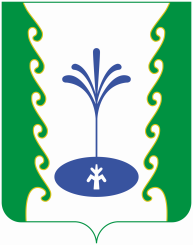 РЕСПУБЛИКА БАШКОРТОСТАН              АДМИНИСТРАЦИЯСЕЛЬСКОГО ПОСЕЛЕНИЯ БУРЛИНСКИЙ СЕЛЬСОВЕТМУНИЦИПАЛЬНОГО РАЙОНАГАФУРИЙСКИЙ РАЙОН             КАРАР«15» октябрь 2020 й.     № 50ПОСТАНОВЛЕНИЕ«15» октября 2020г.№№        Ф.И.О.должностьдатаподпись1.Суфиянова И.М.Управляющий делами СП Бурлинский сельсовет2.Ишмухаметова А.А.Специалист 1 категории СП Бурлинский сельсовет3Халикова Г.Р.Уборщица СП Бурлинский сельсовет4Валиев Ф.Ф.Водитель СП Бурлинский сельсовет